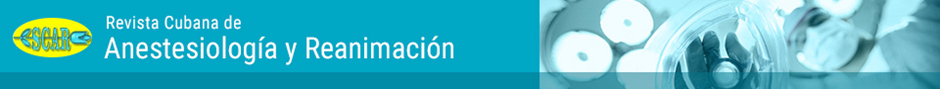 Formulario general de revisión. Acápites a evaluar.*El siguiente formulario de revisión constituye una guía, que incluye los elementos metodológicos fundamentales, basada en las listas de comprobaciones internacionales, que deben aparecer en el artículo para que pueda ser publicable con la requerida calidad. Otros elementos a señalar pueden adjuntarlo en el mismo artículo revisado y subirlo a la plataforma en el punto 5 de pasos de revisión o enviar su comentario a editoranest1@infomed.sls.cuGuía de evaluación. Nombre, apellidos,  ORCID id y afiliación de todos los autores. Identificación del autor principal para correspondencia. Resumen estructurado. 
Introducción que refleje claramente el problema científico y/o la necesidad de publicación del tema que se trate. 
Claridad en la descripción de los objetivo. 
Calidad del diseño y de los métodos de estudio empleados. 
Descripción de los métodos empleados. 
El método empleado es suficiente para saber cómo se hizo el estudio. 
El método empleado y su descripción permitirían la replicación del mismo. 
Adecuada descripción de las variables a evaluar, si procede. 
Análisis estadístico: son apropiadas las pruebas utilizadas. 
Rigurosidad y claridad de los resultados: presentan suficiente información pertinente a los objetivos del estudio. 
En la descripción de los resultados hay falta o exceso de cuadros o figuras. 
Discusión: se interpretan bien los resultados del estudio. 
Discusión: se declaran los efectos adversos, si procede. 
Conclusiones: están en concordancia con los objetivos del estudio. 
Son suficientes las referencias bibliográficas. 
 Referencias bibliográficas: 70 % dentro de los últimos 5 años. 
Referencias bibliográficas: cumplen los criterios de Vancouver. 
 Considera idóneo el artículo y pertinente para ser publicado en nuestra revista. 